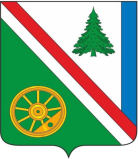 05.03.2024 г. №119/1РОССИЙСКАЯ ФЕДЕРАЦИЯИРКУТСКАЯ ОБЛАСТЬБРАТСКИЙ РАЙОНВИХОРЕВСКОЕ МУНИЦИПАЛЬНОЕ ОБРАЗОВАНИЕАДМИНИСТРАЦИЯПОСТАНОВЛЕНИЕО СОЗДАНИИ ПРОТИВОПАВОДКОВЫХ МЕРОПРИЯТИЙ НА ТЕРРИТОРИИ ВИХОРЕВСКОГО ГОРОДСКОГО ПОСЕЛЕНИЯ НА 2024 ГОД. В соответствии с Федеральным законом Российской Федерации от 21 декабря 1994 года № 68-ФЗ «О защите населения и территорий от чрезвычайных ситуаций природного и техногенного характера», постановления Правительства РФ от 30 декабря 2003 года № 794 «О единой государственной системе предупреждения и  ликвидации чрезвычайных ситуаций», в  соответствии  с Федеральным законом от 6 октября 2003 года № 131-ФЗ «Об общих принципах организации местного самоуправления в Российской Федерации», руководствуясь  Уставом Вихоревского муниципального образования, Администрация Вихоревского городского поселенияПОСТАНОВЛЯЕТ:1. Создать противопаводковую комиссию для обеспечения безаварийного пропуска паводковых вод (Приложение№1).2. Утвердить положение о противопаводковой комиссии Вихоревского городского поселения   (приложение №2).3. Утвердить план мероприятий по предупреждению последствий весеннего паводка (приложение № 3).4. Рекомендовать руководителям учреждений социальной сферы, руководителям хозяйствующих субъектов различных форм собственности и ведомственной принадлежности:4.1. принять локальные правовые акты по созданию противопаводковых мероприятий на 2024 г.;4.2. осуществить на подведомственных территориях, в учреждениях социальной сферы, на объектах жизнедеятельности и объектах жизнеобеспечения мероприятия, предусмотренные требованиями, нормами и правилами пожарной безопасности в паводковый период;4.3. при осуществлении противопаводковых мероприятий руководствоваться мероприятиями, предусмотренными приложением к настоящему постановлению.5. Постановление главы администрации Вихоревского городского поселения №134 от 16.02.2023 года «О противопаводковых мероприятиях на территории Вихоревского городского поселения на 2023 г.» - считать утратившим силу.6 Данное постановление подлежит опубликованию в информационном бюллетене и размещению на официальном сайте администрации Вихоревского городского поселения.7.  Контроль за исполнением настоящего постановления оставляю за собой.Глава администрации Вихоревского городского поселения					       Н.Ю.ДружининСОГЛАСОВАНО:Руководитель аппарата администрации __________________ Г.А. Дударева«____»____________2024г. Начальник  юридического отдела ___________________М.А.Ведерникова «___»___________2024г.РАССЫЛКА:1 экз. - дело 1 экз. - ГОиЧС исполнитель:Гордеева Л.В.т. 8(3953)40-52-15Приложение №1к постановлению администрации Вихоревского городского поселения							№ 119/1 от «05» марта 2024 г.СОСТАВпротивопаводковой комиссии при администрации Вихоревского городского поселенияПриложение №2к постановлению администрации Вихоревского городского поселения							№ 119/1 от «05» марта 2024 г.
ПОЛОЖЕНИЕ
О ПРОТИВОПАВОДКОВОЙ КОМИССИИ1. Общие положенияПротивопаводковая комиссия Вихоревского городского поселения создается с целью:- планирования и контроля выполнения мероприятий по защите населения, предупреждению и ликвидации последствий паводков и наводнений во время весеннего паводка;- организации взаимодействия с КЧС и ОПБ Братского района,Противопаводковая комиссия  является временно (на период паводка) действующим органом при администрации Вихоревского городского поселения и руководствуется в своей деятельности Конституцией Российской Федерации, Законами РФ, постановлениями и распоряжениями Правительства РФ Иркутской области, главы Вихоревского городского поселения и настоящим положением.2. Основные задачиОсновными задачами являются:- планирование, разработка и осуществление мероприятий, направленных на своевременное предотвращение затопления (подтопления) населенных пунктов городского поселения и уменьшение материального ущерба;- организация взаимодействия с эвакуационными и эвакоприемными комиссиями при необходимости срочной эвакуации населения затопляемого района;- руководство действиями сил и средств, привлекаемых при угрозе и возникновении чрезвычайных ситуаций на территории поселения.3. Функции и права комиссии1. Комиссия в соответствии с возложенными на нее задачами:а) в повседневной деятельности:- разрабатывает план деятельности на период подготовки и проведения противопаводковых  мероприятий;- принимает участие в проверках и учениях по гражданской обороне и ЧС, проводимых на территории поселения.б) при угрозе возникновения чрезвычайных ситуаций:- проверяет готовность внештатного аварийно-спасательного формирования  и противопаводковых групп муниципальных предприятий и учреждений к выполнению действий по организации беспрепятственного прохождения талых вод через водопропускные сооружения;в) в условиях чрезвычайных ситуаций (особый период):- организует дежурство сил и средств внештатного аварийно-спасательного формирования и противопаводковых  групп от муниципальных предприятий и учреждений, сбор информации о прохождении паводка через водопропускные сооружения, уточняет задачи руководителям муниципальных предприятий и учреждений;- контролирует ход выполнения работ по исключению подтопления территории городского поселения, принимает меры по оказанию помощи;- информирует о ходе проведения  противопаводковых  мероприятий Главу  Вихоревского городского   поселения ;2. Комиссия имеет право:- участвовать в рассмотрении входящих в компетенцию  противопаводковой комиссии вопросов на заседаниях КЧС и ОПБ администрации Вихоревского поселения;- принимать в пределах своей компетенции решения по  противопаводковым  вопросам, издаваемым в виде постановления главы  Вихоревского городского поселения ;- осуществлять контроль за готовностью  противопаводковых групп от муниципальных предприятий и учреждений;- непосредственно руководить  противопаводковыми  работами в зоне бедствия;-проводить заседания  комиссии  с заслушиванием на них руководителей противопаводковых  органов по вопросам предотвращения гибели людей и обеспечения сохранности материальных ценностей.4. Организация работы комиссииКомиссия в период повседневной деятельности организует и проводит свою работу в соответствии с планом мероприятий, направленных на предупреждение затопления в особый период.Руководит работой и контролирует качество планирования  противопаводковых мероприятий, оказывает населению необходимую методическую помощь.На заседаниях комиссия рассматривает вопросы планирования, обеспечения и реализации мероприятий по предотвращению гибели людей на водных объектах и сохранности имущества, с учетом повышения реальности планов и уменьшения времени реагирования на чрезвычайную ситуацию.В пределах своей компетенции принимает решения, обязательные для выполнения организациями, предприятиями и учреждениями, находящимися на территории поселения, независимо от их ведомственной подчиненности и форм собственности.При угрозе возникновения чрезвычайных ситуаций  комиссия, в соответствии с распоряжением главы Вихоревского городского поселения, проводит необходимые подготовительные противопаводковые  мероприятия в зонах возможного затопления.Члены комиссии выполняют задачи согласно своим функциональным обязанностям.Председатель комиссии несет персональную ответственность за выполнение задач и функций, возложенных на комиссию, распределяет и утверждает обязанности между членами комиссии, организует их работу.Приложение №3к постановлению главы администрации Вихоревского городского поселения							№119/1 от «05» марта 2024 г.
 ПЛАН
мероприятий по предупреждению и ликвидации чрезвычайных ситуаций на территории администрации Вихоревского городского поселения, связанных с прохождением весеннего половодья 2024 года №п/пФИОДолжностьтелефондля связи1Юрочкин  Александр АлександровичПредседатель комиссии – первый заместитель главы администрации  Вихоревского муниципального образования40-00-728-964-351-60-282ПоповаАнна Викторовназаместитель председателя комиссии- начальник ОЖКХА и С40-07-778-950-124-39-933Гордеева Любовь Владимировнаконсультант по ГО и ЧС40-52-154Муслимов Руслан Абдуллаевич(по согласованию)Начальник отдела полиции № 5 (дислокация г. Вихоревка)МУ МВД России «Братское»40-55-2240-55-418-950-092-05-055Соколов Александр Валерьевич   директор МКУ « Благоустройство»8-902-762-29-206Чемизов  Игорь Владимирович(по согласованию)Зам.начальника ПЧ-12249-70-548-908-66-72-7017ИващенкоСтепанВладимировичНачальник штаба ГО и ЧСстанции Вихоревка49-83-028-950-117-82-578Выборов  Дмитрий  Александрович( по согласованию)Начальник Вихоревского цехаОАО «Иркутскнефтепродукт»49-81-71ф.49-80-608-902-561-76-929Какухин  Виктор ВладимировичДиректор ООО  «ОВУК»8-950-059-01-0510Ланцева Евгения Викторовна  (по согласованию)Заведующий ОГБУЗ «БРБ» Вихоревская городская больница40-50-448-914-005-15-6511ХлыстовСергей ЮрьевичНачальник МУ Вихоревский РЭС-1 ЗАО «БЭСК»49-85-758-904-149-11-8012МалайкинОлег АнатольевичГенеральный директор ООО «ШАЛЕ»49-48-538-902-179-83-3513НикифороваНаталия ВладимировнаГенеральный директорООО «Вихоревский РКЦ»40-09-708-964-223-37-7314Соколов Александр ВалерьевичДиректора МУП «ВЖС»8-902-762-29-20№
п/пПланируемые мероприятияСрокОтветственный1Подготовить постановление Главы Вихоревского городского поселения «О противопаводковых мероприятий на территории Вихоревского городского поселения»до 05 апреля*ГО и ЧС2Разработка противопаводковых мероприятий, проведение заседаний в целях координации работ по предупреждению и ликвидации ЧС в период половодьядо 05 апреля*хоз.субьекты,*УК *МУП3Запросить долгосрочный прогноз развития паводковой обстановкидо 05 апреляМО «Братский район»4Подготовка и доведение памяток населению по подготовке и безаварийному проведению паводкового периодадо 05 апреля*Администрация ВГП*УК* МУП 5Определение зон возможного затопления и подтопления (на основе имеющихся прогнозов, методик и фактических данных)По мере подготовки прогнозов*хоз.субьекты,*УК *МУП*отдел ЖКХ и С6Откорректировать паспорта гидрологической безопасности Вихоревского городского поселениядо 15 апреляотдел ГО и ЧС, *хоз. субьекты,*УК *МУП7Организация постоянного контроля и информирования КЧС района о мероприятиях по защите наиболее важных объектов, жилых домов, коммуникацийПостоянно*ГО и ЧС8Уточнить состав сил и средств, привлекаемых для ликвидации ЧС на период весеннего половодьядо 03 апреля*хоз. субьекты,*УК *МКУ9Организовать проверку средств оповещения населения через средства массовой информации о прохождении половодьяПостоянноАдминистрация ВГП 10Организовать проверку средств оповещения и порядок доведения сигналов управления до членов КЧС и ОПБ- откорректировать схему оповещениядо 01 марта*хоз.субьекты,*УК *МУП11Организовать информирование населения о складывающейся паводковой обстановке на территории Вихоревского городского поселения 15 апреля *ГО и ЧС12Обеспечение безопасности населения, подготовка к возможной эвакуации, организация медицинской помощи и жизнеобеспечения, создание необходимых запасов продовольствия, медикаментовПериод весеннего половодья*хоз.субьекты,*УК *МУП*отдел ЖКХ и С, *ОГБУЗ «БРБ» Вихоревская больница13уточнить расчеты техники и личного состава для обеспечения своевременного реагирования в случае ЧС при паводкахдо 15 апреля*хоз.субьекты,*УК *МУП*отдел ЖКХ и С, *ОГБУЗ «БРБ» Вихоревская больница14Проверить готовность пунктов приема и временного размещения эвакуируемого населениядо 14 апреля*ГО и ЧС15Организация медицинского обеспечения в паводковый периодпостоянно*ОГБУЗ «БРБ» Вихоревская больница16Организовать контроль за гидрологической обстановкой на р.Вихорева в районе г.Вихоревкавключительно до 10.06.2023*Администрация Вихоревского ГП17Обеспечить защиту водозаборных сооружений от проникновения паводковых вод к водонасосным горизонтамдо 15 апреля*ООО «ОВУК»18Контроль за складывающейся обстановкой в местах традиционного массового лова рыбы в период половодья (паводка), установка предупреждающих аншлагов о запрете выхода на ледПериод весеннего половодьяАдминистрация Вихоревского городского поселения19Очистить кровли домов, учреждений социальной сферы от снега и сосулекдо 01 апреля*хоз.субьекты,*УК *МУП*отдел ЖКХ и С, *ОГБУЗ «БРБ» Вихоревская больница20Очистить оголовники водопропускных труб на дорогах г.Вихоревка от снега, льда, мусора, обеспечить их нормальное функционированиедо 01 апреля* МУП « ВГХ»21В местах возможного подтопления жилых домов, объектов жизнеобеспечения, учреждений социальной сферы- заблаговременно провести снегоуборочные  работы, прорыть водоотводные кюветыдо 01 апреля*хоз. субъекты,*УК *МУП*отдел ЖКХ и С, *ОГБУЗ «БРБ» Вихоревская больница22Обеспечить готовность врачебно- сестринских бригад для оказания медицинской помощи пострадавшим от весеннего паводкапостоянноОГБУЗ «БРБ» Вихоревская городская больница23Провести с учащимися школ занятия по соблюдению мер безопасности на водных объектах в период весеннего половодьядо 10 апрелядиректора МКОУ Вихоревских СОШ24Провести комплекс мероприятий направленных на повышение устойчивости функционирования системы энергоснабжениядо 2 декады апреляЗАО «БЭСК»25При необходимости изготовить в достаточном количестве и уложить пешеходные трапы в местах подтопления тротуаровв период весеннего паводка*хоз.субъекты,*УК *МУП*отдел ЖКХ и С, *ОГБУЗ «БРБ» Вихоревская больница26Произвести противогололедную обработку придомовых территорий МКДдо 2 декады апреля*хоз.субьекты,*УК *МУП*отдел ЖКХ и С, *ОГБУЗ «БРБ» Вихоревская больница